Scscf_log:5(41) DEBUG: ims_dialog [dlg_handlers.c:1923]: print_all_dlgs(): ******************** 5(41) DEBUG: ims_dialog [dlg_handlers.c:1924]: print_all_dlgs(): printing 4096 dialogs 5(41) DEBUG: ims_dialog [dlg_handlers.c:1934]: print_all_dlgs(): ******************** 5(41) DEBUG: ims_auth [authorize.c:187]: reg_await_timer(): Looking for expired/useless at 508538 5(41) DEBUG: ims_auth [authorize.c:232]: reg_await_timer(): [DONE] Looking for expired/useless at 50853828(64) DEBUG: cdp [peermanager.c:262]: peer_timer(): peer_timer(): taking care of peers... 2(38) DEBUG: tm [t_lookup.c:1034]: t_check_msg(): msg (0x7f81ff9400c8) id=1/38 global id=0/0 T start=0xffffffffffffffff 2(38) DEBUG: tm [t_lookup.c:497]: t_lookup_request(): start searching: hash=64055, isACK=0 2(38) DEBUG: tm [t_lookup.c:455]: matching_3261(): RFC3261 transaction matching failed - via branch [z9hG4bK73af.fb775f8fd058c2be4eb837bdc9d069df.1] 2(38) DEBUG: tm [t_lookup.c:675]: t_lookup_request(): no transaction found 2(38) DEBUG: tm [t_lookup.c:1104]: t_check_msg(): msg (0x7f81ff9400c8) id=1/38 global id=1/38 T end=(nil) 2(38) ERROR: <script>: ALGORITHM IS [<null>] and User-Agent is [IM-client/OMA1.0 android-ngn-stack/v2.544.836 (doubango r836 - MuMu)] 2(38) DEBUG: ims_auth [authorize.c:768]: authenticate(): Running authenticate, is_proxy_auth=0 2(38) DEBUG: ims_auth [authorize.c:788]: authenticate(): Checking if REGISTER is authorized for realm [ims.mnc003.mcc460.3gppnetwork.org]... 2(38) DEBUG: ims_auth [authorize.c:826]: authenticate(): Nonce or response missing: nonce len [1908363328], response16 len[-8250504] 2(38) ERROR: <script>: AUTH_UNSUCESSED 2(38) DEBUG: ims_auth [authorize.c:293]: challenge(): Looking for route block [REG_MAR_REPLY] 2(38) INFO: ims_auth [cxdx_mar.c:79]: create_return_code(): created AVP successfully : [maa_return_code] - [-2] 2(38) DEBUG: ims_auth [authorize.c:317]: challenge(): Need to challenge for realm [ims.mnc003.mcc460.3gppnetwork.org] 2(38) DEBUG: ims_auth [authorize.c:324]: challenge(): Checking if REGISTER is authorized for realm [ims.mnc003.mcc460.3gppnetwork.org]... 2(38) DEBUG: ims_auth [authorize.c:1488]: get_auth_userdata(): Searching auth_userdata for IMPU sip:460036250000007@ims.mnc003.mcc460.3gppnetwork.org (Hash 372) 2(38) DEBUG: tm [t_lookup.c:1328]: t_newtran(): msg (0x7f81ff9400c8) id=1/38 global id=1/38 T start=(nil) 2(38) DEBUG: tm [t_lookup.c:497]: t_lookup_request(): start searching: hash=64055, isACK=0 2(38) DEBUG: tm [t_lookup.c:455]: matching_3261(): RFC3261 transaction matching failed - via branch [z9hG4bK73af.fb775f8fd058c2be4eb837bdc9d069df.1] 2(38) DEBUG: tm [t_lookup.c:675]: t_lookup_request(): no transaction found 2(38) DEBUG: tm [t_hooks.c:346]: run_reqin_callbacks_internal(): trans=0x7f81f14444c8, callback type 1, id 0 entered 2(38) DEBUG: ims_auth [authorize.c:480]: challenge(): Suspending SIP TM transaction 2(38) DEBUG: ims_auth [authorize.c:1568]: multimedia_auth_request(): Sending MAR 2(38) DEBUG: cdp [session.c:284]: cdp_add_session(): adding a session with id scscf.ims.mnc001.mcc001.3gppnetwork.org;2422551417;1 2(38) DEBUG: cdp [peerstatemachine.c:89]: sm_process(): sm_process(): Peer udm219ims.huawei.com State I_Open Event Send_Message 2(38) DEBUG: cdp [peerstatemachine.c:1156]: Snd_Message(): Snd_Message called to peer [udm219ims.huawei.com] for request with code 303  2(38) DEBUG: cdp [session.c:305]: cdp_get_session(): called get session with id scscf.ims.mnc001.mcc001.3gppnetwork.org;2422551417;1 and hash 66 2(38) DEBUG: cdp [session.c:314]: cdp_get_session(): no session found 2(38) DEBUG: cdp [diameter_msg.c:82]: AAABuildMsgBuffer(): AAABuildMsgBuffer(): len=500 2(38) DEBUG: cdp [receiver.c:1015]: peer_send_msg(): peer_send_msg(): Pipe push [0x7f81f1443bd8] 2(38) DEBUG: ims_auth [cxdx_mar.c:565]: cxdx_send_mar(): Successfully sent async diameter26(62) DEBUG: cdp [receiver.c:756]: receive_loop(): select_recv(): There is something on the send pipe26(62) DEBUG: cdp [receiver.c:769]: receive_loop(): select_recv(): Send pipe says [0x7f81f1443bd8] 826(62) DEBUG: cdp [diameter_msg.c:411]: AAAFreeMessage(): AAAFreeMessage: Freeing message (0x7f81f1443bd8) 30326(62) DEBUG: cdp [receiver.c:575]: do_receive(): receive_loop(): [udm219ims.huawei.com] Recv Version 1 Length 22426(62) DEBUG: cdp [receiver.c:1106]: receive_message(): receive_message(): [udm219ims.huawei.com] Recv msg 30326(62) DEBUG: cdp [peerstatemachine.c:89]: sm_process(): sm_process(): Peer udm219ims.huawei.com State I_Open Event I_Rcv_Message26(62) DEBUG: cdp [session.c:305]: cdp_get_session(): called get session with id scscf.ims.mnc001.mcc001.3gppnetwork.org;2422551417;1 and hash 6626(62) DEBUG: cdp [session.c:314]: cdp_get_session(): no session found14(50) DEBUG: cdp [worker.c:343]: worker_process(): worker_process(): [5] got task Q(1/1)14(50) DEBUG: tm [t_lookup.c:1612]: t_lookup_ident_filter(): transaction found14(50) INFO: ims_auth [cxdx_avp.c:137]: cxdx_get_avp(): cxdx_get_result_code: Failed finding avp (avp_code = 268, vendor_id = 0)14(50) INFO: ims_auth [cxdx_avp.c:137]: cxdx_get_avp(): cxdx_get_sip_number_auth_items: Failed finding avp (avp_code = 607, vendor_id = 10415)14(50) DEBUG: tm [t_reply.c:1765]: cleanup_uac_timers(): RETR/FR timers reset14(50) DEBUG: tm [t_reply.c:637]: _reply_light(): reply sent out - buf=0x7f81ff8fa1c0: SIP/2.0 403 Forbidde... shmem=0x7f81f1448218: SIP/2.0 403 Forbidde14(50) DEBUG: tm [t_reply.c:648]: _reply_light(): finished14(50) DEBUG: cdp [diameter_msg.c:411]: AAAFreeMessage(): AAAFreeMessage: Freeing message (0x7f81f1443b50) 30314(50) DEBUG: ims_auth [cxdx_mar.c:480]: async_cdp_callback(): DBG:UAR Async CDP callback: ... Done resuming transaction14(50) INFO: ims_auth [cxdx_mar.c:79]: create_return_code(): created AVP successfully : [maa_return_code] - [-1]14(50) DEBUG: tm [t_lookup.c:1604]: t_lookup_ident_filter(): transaction in terminated phase - skipping14(50) WARNING: tm [t_suspend.c:192]: t_continue_helper(): active transaction not found14(50) DEBUG: ims_auth [cxdx_mar.c:87]: free_saved_transaction_data(): Freeing saved transaction data: async 5(41) DEBUG: ims_usrloc_scscf [ims_usrloc_scscf_mod.c:481]: timer(): Syncing cacheKamailio_scscf.cfg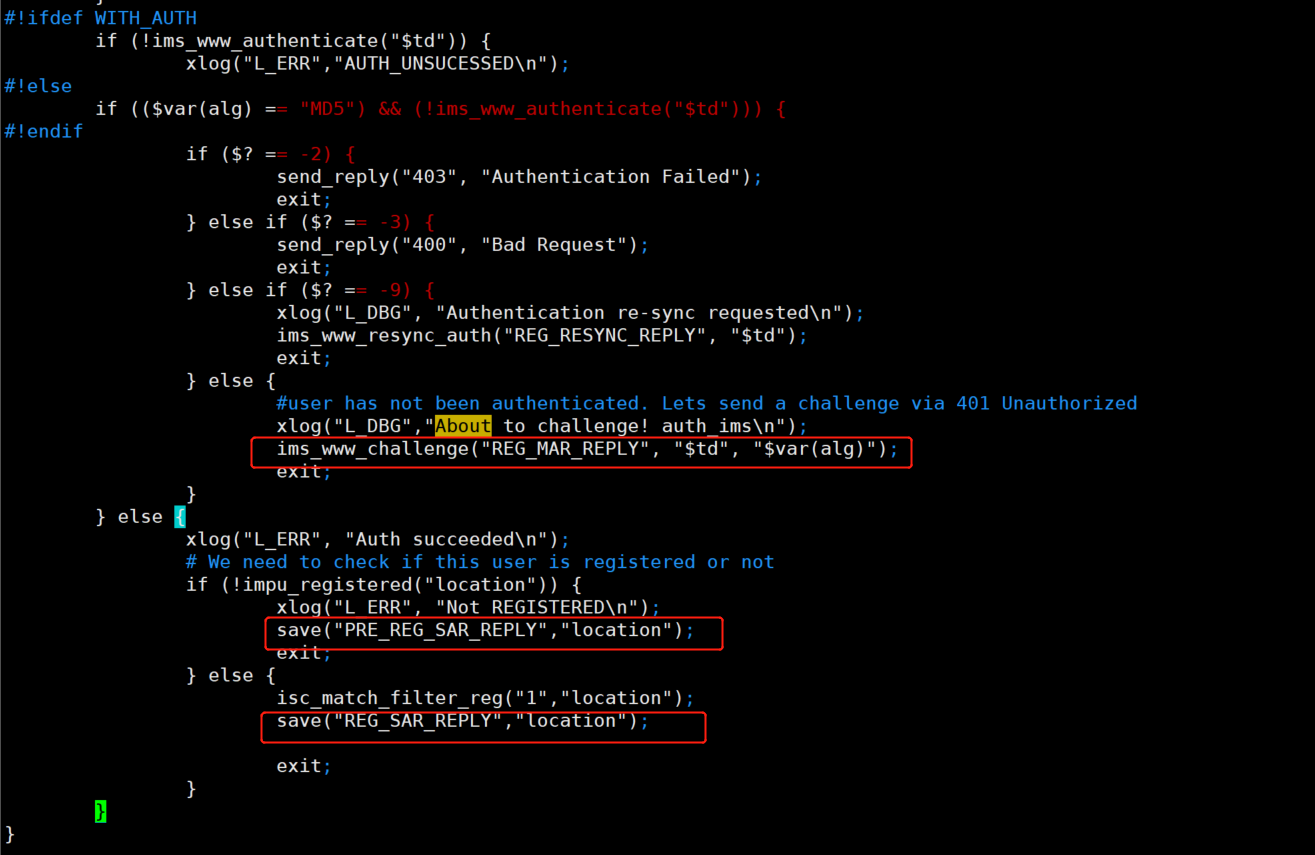 My question:When registering and send mar or sar，cant step into route-block（REG_MAR_REPLY,PRE_REG_SAR,REGPLY,REG_SAR_REPLY）, I understand that after suspending the transaction, the transaction cannot be repaired, resulting in the inability to enter the routing block.